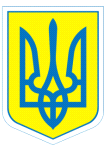 НАКАЗ13.04.2016		       		        м. Харків                 		  № 67Про відвідування учнями                                                                                                 магазину меблів	На виконання розділу 11, теми 3 програми для 10 класу спеціальних загальноосвітніх навчальних закладів для розумово відсталих дітей з трудового навчання «Обслуговуюча праця з основами комп’ютерних та економічних знань»НАКАЗУЮ:1. Направити  13.04.2016 до магазину меблів (м.Харків, Харківська набережна, 9) учнів 10 класу:1.  Борща Миколу2. Голанцеву Тетяну3. Краснокутського Олександра4. Мартиненка Віталія5. Ніколаєва Євгена  6.Панченка Євгенія7. Сущову Аліну2. Призначити відповідальним за життя та здоров’я учнів  вчителя трудового навчання Тітову В.О.3.  Тітовій В.О.,  вчителю трудового навчання, провести з учнями інструктаж з правил безпеки життєдіяльності (інструкція з безпечного перевезення учнів  угромадському транспорті № 64-БЖ; під час екскурсій № 3-БЖ, під час групових поїздок № 66-БЖ,  попередження дорожньо-транспортних пригод     № 27-БЖ) та зробити відповідні записи в Журналі інструктажів.                                      4. Контроль за виконанням даного наказу  покласти на Коваленко Г.І., заступника директора з виховної роботи.Заступник директораз навчально – виховної роботи         Т.А. Данильченко          Коваленко, 3-70-30-63 З наказом ознайомлена:          Г.І. Коваленко                                                     В.О. Тітова 